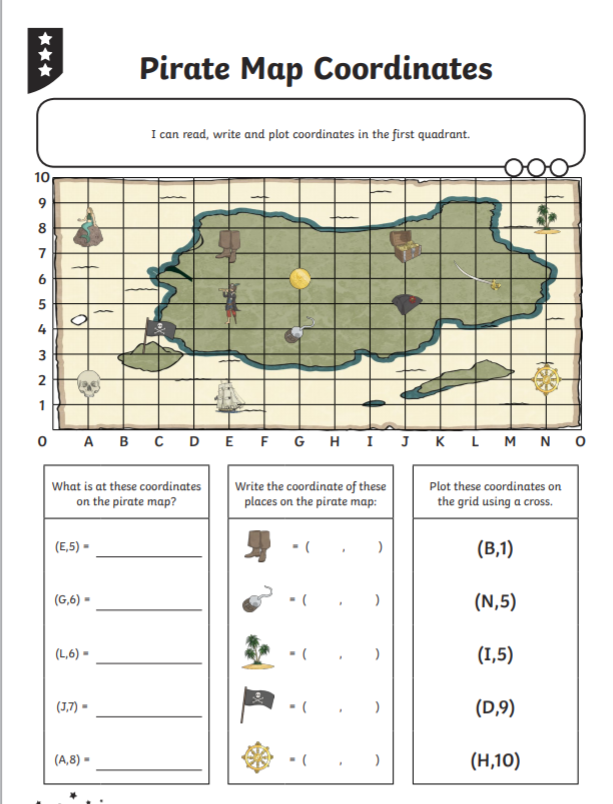 ANSWERS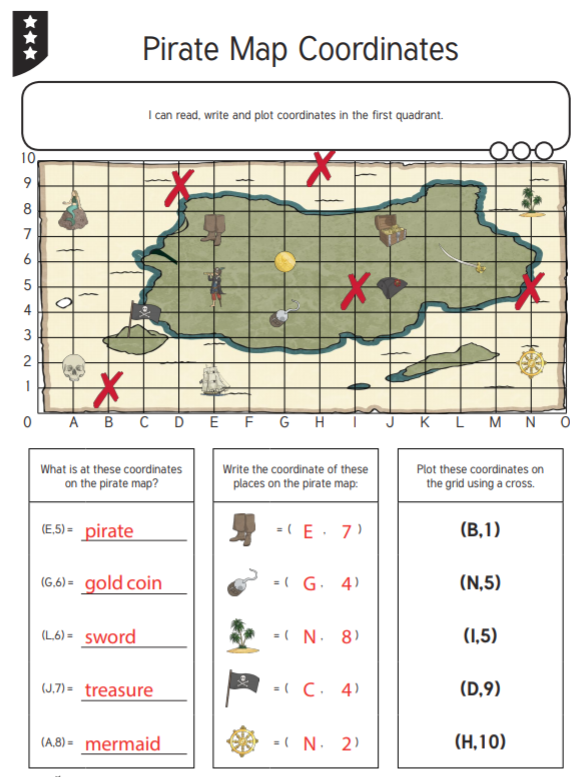 